АНКЕТАучастника XXXIX международной научно-практической конференции«Россия сегодня: предпринимательство, инвестиции, партнерство»28 марта – 8 апреля 2022г.Фамилия, имя, отчествоОрганизацияДолжность, степень, званиеФорма участия(очная, заочная)Контактный телефонE-mail*8. Адрес(указывать для проживающихвне г. Челябинска)Я намереваюсь (нужное подчеркнуть):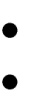 выступить с докладом на сессии;участвовать в конференции в качестве слушателя;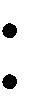 опубликовать статью или тезисы доклада;получить по почте печатный вариант сборника материалов; получить по почте сборник на CD-диске;разместить	информационно-рекламные	материалы	в	сборникематериалов конференции;размещение в гостинице УрСЭИ (число мест ___ и дни пребывания с___по___). Просьба подтвердить приезд за 10 дней до начала конференции.